4 марта воспитанники детского объединения «Звёздочки» приняли участие в утреннике, который был посвящен 8 марта. Показали полученные навыки, исполняя танец «Лесные человечки».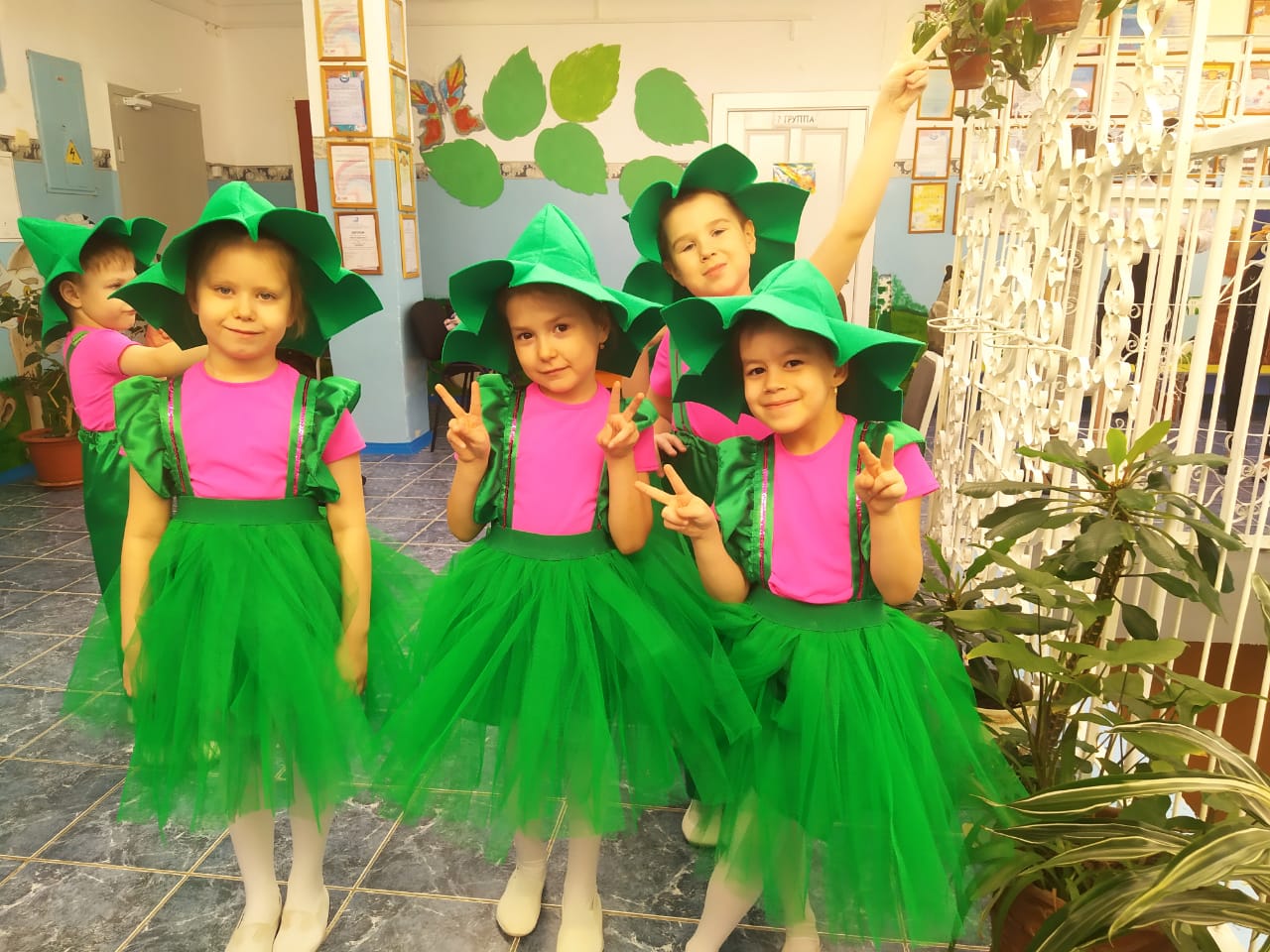 